Play keep up the balloon. Focus on stretching and big movements.Paint pictures – on paper or on the floor outsideHave a go at Yoga or a dance routine on YouTube.Tie dye or paint t shirts. You can event print a design for these and have someone iron it on.Do the gardeningMake jewellery (string and beads) if this is safe to do so.Make a life story about yourself. Or maybe a mood board of all the things you like!Make paper aeroplanes and boats. Race these. Use descriptive words to talk about what is happening. Try new designs and techniques i.e. fast or slow.Play musical games i.e. musical statues/musical chairsDo the cooking/baking Plan recipes – Look online at healthy recipes that can be tried Decorate the garden with chalk Make giant bubbles outside Have a sports day Have a disco Do a virtual tour online – you could visit a zoo or a museum! Do a music making game online: https://musiclab.chromeexperiments.com/ Treasure hunt Indoor/garden picnic Skittles or throwing balls into baskets Indoor beanbag curling  Do a workout video online i.e. Joe Wicks on YouTube.Please note: All activities need to be risk assessed in line with local policies and procedures.1. Keep up the balloon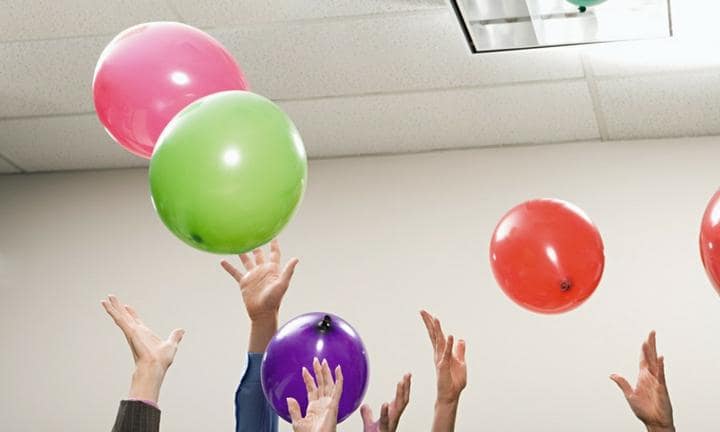 2. Paint pictures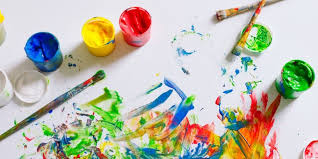 3. Yoga/Dance routine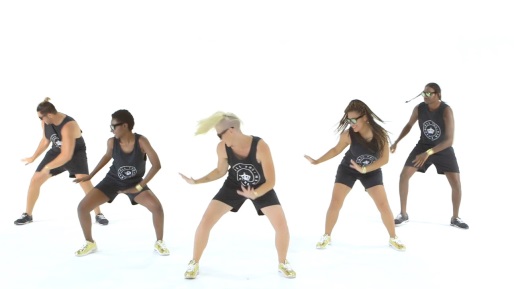 4. Tie dye / paint shirts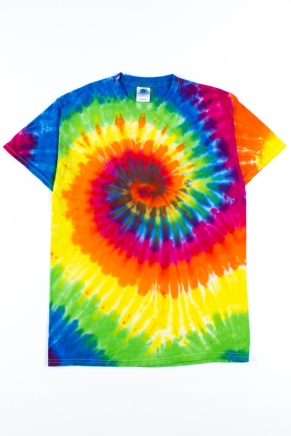 5. Gardening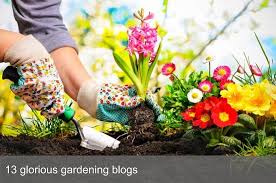 6. Make jewellery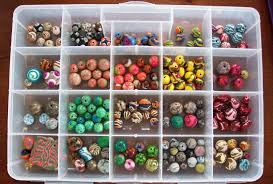 7. Write about `me`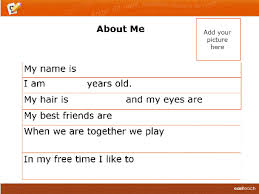 8. Paper aeroplanes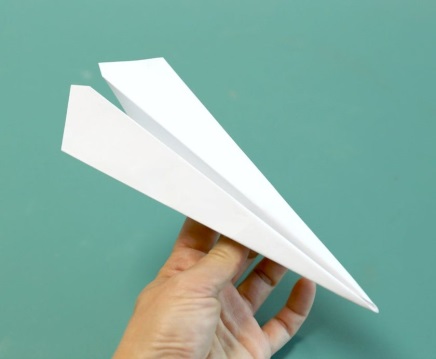 9. Musical games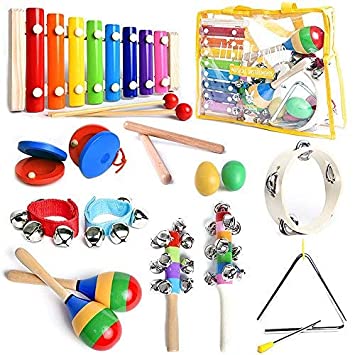 10. Cooking / Baking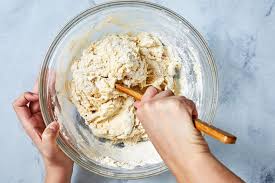 11. Plan recipes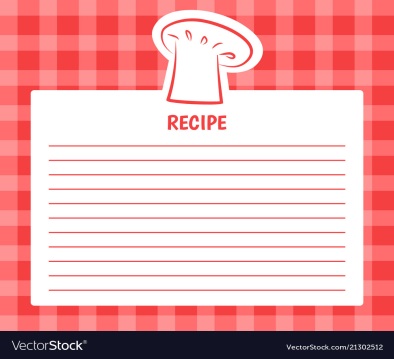 12. Chalk in garden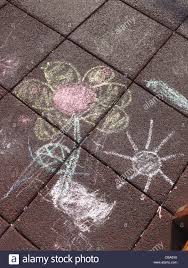 13. Giant bubbles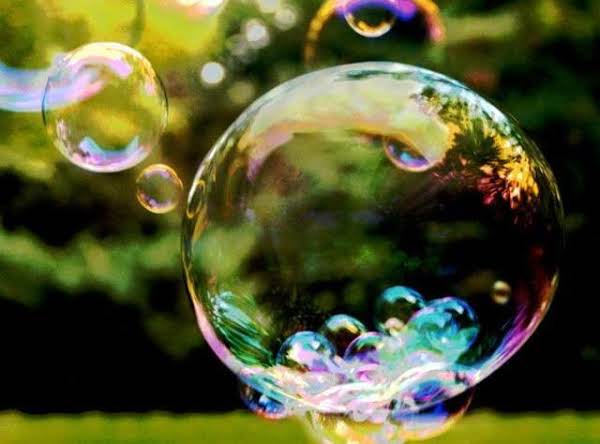 14. Sports day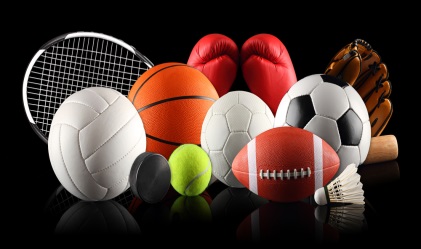 15. Disco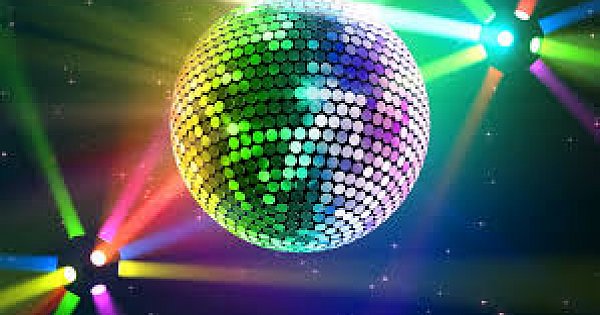 